(27 Сентября - 3 Октября 2021)Куба - экологическая страна, которую любят посетители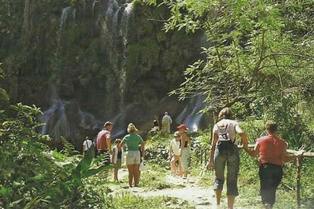 Гавана, 29 сентября. Природные блага Кубы позволяют совершать отличные туристические поездки с учетом её ландшафтов, вариант с большим спросом во всем мире.Куба - настоящий праздник чувств для тех, кто любит природу.Его зелень не имеет себе равных, помимо хорошо сохранившихся ландшафтов, благодаря стратегии туристических властей в отношении устойчивой и устойчивой индустрии.Это ценится, особенно сейчас, когда остров намерен возобновить деятельность туристической индустрии с 15 ноября, и соответствующие шаги уже предпринимаются с протоколами безопасности против пандемии КОВИД-19.По словам гидов туристического агентства Ecotur, кубинский колорит настолько яркий, а природа такая яркая, что кажется, будто это прогулка по пространству сказок и легенд, а не настоящая панорама.Они повторяют, что программы экскурсий, поездки по многим направлениям, среди других возможностей, позволяют провести незабываемый отпуск.Куба - впечатляющий остров, убежище для корсаров и пиратов в дни их набегов через Карибское море, место разнообразных историй, несмотря на экономические трудности острова.Это архипелаг площадью 110 922 квадратных километра, включая 746 километров береговой линии (общая длина 1 250 километров от западной оконечности мыса Сан-Антонио до самой восточной точки Майси).Чтобы завершить панораму географической статистики, следует помнить, что здесь есть 200 заливов, около 2 000 ключей и островков и 588 километров пляжей, классифицированных по их важности для туризма.Остальное солнце и пляж выделяются, помимо поощрений, здоровья, культуры, мореплавания и, прежде всего, природы и приключений.Около 300 отелей объединяют более 70 тысяч номеров по всему архипелагу с преобладанием четырех- и пятизвездочных отелей, а также восемь регионов, предназначенных для более активного развития туризма как отрасли.На все случаи жизни найдется очарование, например, занятия конным спортом или знание научного подсчета журавлей, черепах и попугаев в любом регионе острова или крокодилов в устье восточной реки Кауто, ярмарок и гор.Самым символическим местом этого пейзажа является Пик "Туркино", поскольку это самая высокая гора на Кубе, высота которой 1 974 метра над уровнем моря.Национальный парк с одноименным названием занимает 17 450 гектаров и полон рек, лесов, вершин, долин и птиц.И как пример отдельного упоминания, Болото "Сапата" находится в западном регионе.Это одно из самых интересных мест на Кубе с исключительной панорамой различных типов болотных экосистем.Участок невысоких, заболоченных и полузатопленных равнин, расположенных на залежах торфа и известняковых пород, с гидроморфными почвами и естественной саванной растительностью. Как и ожидалось, идеально подходит для фотосъемки. (Пренса Латина)Кубинская наука на страже продовольственного суверенитета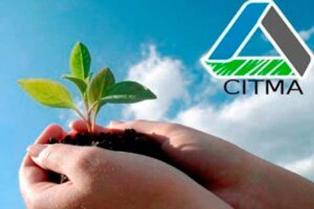 Камагуэй, 30 сентября. В этой крупнейшей кубинской провинции Министерство науки, технологий и окружающей среды (Citma) сегодня уделяет приоритетное внимание политике использования генетически модифицированных организмов и тем самым способствует развитию сельского хозяйства и продовольственного суверенитета.Армандо Родригес, замминистра сектора, обменявшись со специалистами и экспертами из Центра генной инженерии и биотехнологии, заверил, что этот регион является пионером в этой деятельности благодаря своему потенциалу для исследований, разработок, производства, использования, импорта и экспорта продукта, также известного как ГМО. Комиссия ученых находится в авангарде этой деятельности совместно с различными государственными учреждениями, чтобы гарантировать строгое соблюдение стандартов, установленных международными организациями, которые регулируют деятельность этого типа.В заявлении для интернет-портала RadioCadenaAgramonte Родригес уточнил, что "эта политика направлена на решение технологической проблемы, и ее следует рассматривать в той сложности, с которой она решается".Отметил, что необходимо уделять особое внимание производителю, "который готовит эти семена, и в случае Кубы им является Центр генной инженерии и биотехнологии (CIGB) ".Одобрение и контроль со стороны Министерств сельского хозяйства и здравоохранения имеют решающее значение для такого типа исследований."Наличие в этой команде экспертов будет гарантией того, что принимаемые решения будут коллегиальными, основанными на науке и технологиях, а также необходимо присутствие исследователей социальных наук", - настаивал замминистра.Кубинская экономика, где программы, связанные с производством продуктов питания, имеют в этой провинции площади 16 тысяч квадратных километров один из основных столпов в соответствии с выполнением Программы развития на период до 2030 года. (Пренса Латина)Куба опровергает ложную информацию о поездках медиков за границу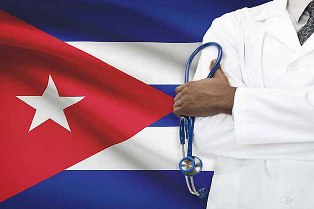 Гавана, 1 октября. Министерство здравоохранения Кубы сегодня опровергло распространяемую в социальных сетях ложную информацию о новых правилах выезда медицинских работников за границу.В официальном заявлении Министерства уточняется, что других норм для этих целей нет, как те, которые были установлены в декабре 2015 года и остаются в силе.С этой даты, указывает Министерство здравоохранения, врачи острова могут выезжать в другие страны, если они делают это запланированным образом, чтобы гарантировать услуги кубинскому населению.Те, кто уже вышел на пенсию, не подлежат никакому регулированию, потому что они больше не являются активным персоналом системы.С другой стороны, как отметила организация, все врачи-специалисты и резиденты должны подать запрос на своем рабочем месте в соответствии с установленной процедурой, где они незамедлительно оформят запрос для временного выезда.Врачи, которые покинули страну до введения этой новой меры шесть лет назад, не должны запрашивать какое-либо разрешение на повторное возвращение, поскольку они не являются активными врачами в системе и могут поехать на Карибский остров без каких-либо документов, отмечает Министерство.Эти меры направлены на необходимость гарантировать кубинскому народу эффективное и качественное медицинское обслуживание, а также на смягчение последствий, которые все еще имеют место сегодня в результате избирательной и политизированной иммиграционной политики Соединенных Штатов в отношении Кубы, помимо растущего незапланированного найма кубинских врачей в других странах. (Пренса Латина)Президент Кубы призвал ускорить вакцинацию против Ковид -19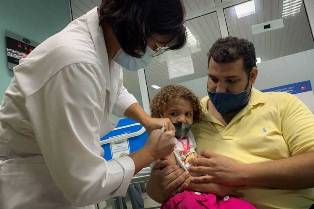 Гавана, 27 сентября. Президент Мигель Диас-Канель призвал ускорить кампанию вакцинации против Ковид-19, которую Куба продвигает сегодня, с целью вакцинации всего населения первой дозой национальных иммуногенов в сентябре.По сообщению национального телевидения, глава кубинского государства подчеркнул благоприятное развитие эпидемиологического сценария в провинциях Гавана, Матансас, Сьенфуэгос, Сьего-де-Авила и Сантьяго-де-Куба, отчасти благодаря прогрессу этого процесса.На заседании временной рабочей группы правительства по борьбе с новым коронавирусом, состоявшемся накануне, министр здравоохранения Хосе Анхель Портал сообщил, что к настоящему времени 8 миллионов 813 тысяч 982 человека получили по крайней мере одну дозу национальных вакцин против вируса. Эта цифра составляет 78,8% от общей численности населения, которое, по оценкам, вакцинировано; вторую дозу получили - 54,2%; 43,5% уже получили третью дозу.Куба также начала вакцинацию против Covid-19 у лиц, страдающих аллергией на тиомерсал, а также у выздоравливающих от этой болезни взрослых, чтобы добиться скорейшей полной иммунизации своего населения.В то же время началось вакцинация для пожилых людей, выздоравливающих от Ковид-19, с заболеванием менее двух месяцев, которым соответствует разовая доза Соберана Плюс.В этом году страна стремится вакцинировать всех своих граждан от Ковид -19 собственными иммуногенами, в связи с чем продвигает национальную кампанию вакцинации, в которую входят дети и подростки. (Пренса Латина)Диас-Канель подчеркивает прогресс в вакцинации от пандемии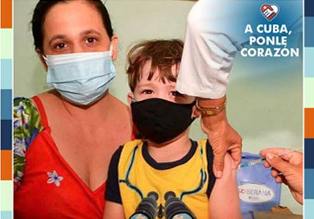 Гавана, 29 сентября. Президент Кубы Мигель Диас-Канель подчеркнул прогресс и качество процесса вакцинации против пандемии КОВИД-19 для педиатрического населения Карибского острова.Согласно сообщению, объявленному Диас-Канелем в социальныхсетях, 1,6 млн. кубинских детей и подростков уже получили первую дозу вакцинного препарата "Соберана 02", 900 000 из них в возрасте от 2 до 11 лет.Президент написал, что это произошло за 25 дней, за период, когда о серьезных нежелательных явлениях не сообщалось.Недавно доктор Висенте Верес Бенкомо, директор Института вакцин Финлей, объяснил, что конъюгированные иммуногены против КОВИД-19, такие как "Соберана 02" и "Соберана плюс", всегда разрабатывались для кубинских детей.Эксперт отметил, что эта технологическая платформа подтвердила доказанную эффективность в других инъекционных препаратах, следовательно, безопасность применения этих вакцин у детей до 19 лет.Куба стала первой страной, которая провела массовую кампанию вакцинации педиатрического населения во всем мире.Вчера специалисты согласились с тем, что поведение пандемии на острове в ближайшие недели будет иметь тенденцию к контролю в результате процесса вакцинации, разработанного с использованием национальных иммуногенов и других факторов. (Пренса Латина)Во Вьетнам прибыла кубинская вакцина Абдала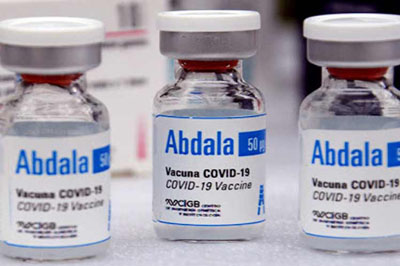 Гавана, 27 сентября. Президент Кубы Мигель Диас-Канель сообщил о прибытии во Вьетнам первой партии кубинской вакцины Абдала против Ковид -19.Эта партия состоит из 900 тысяч доз, закупленных этой азиатской страной, и еще 150 тысяч доз, подаренных Кубой, из 10 миллионов, приобретенных на крупнейшем из Антильских островов, который также передаст технологию для ее производства во Вьетнаме.Посол Кубы Николас Эрнандес и заместитель министра иностранных дел Данг Хоанг Занг также приняли участие в приеме вакцины.Разработанная Центром генной инженерии и биотехнологии, препарат Абдала на 90 процентов эффективен для тяжелобольных пациентов, пораженных вирусом SARS-CoV-2, и используется в кампании по борьбе с Ковид-19 на острове.Правительство Вьетнама поручило своему Министерству здравоохранения завершить сделку с Кубой и, в координации с местными специализированными учреждениями, провести тщательные тесты для проверки качества инъекционного препарата перед тем, как вводить его населению.Диас-Канель также сообщил в Твиттере о доставке в Венесуэлу этой вакцины, первой латиноамериканской вакцины против Ковид -19. (Пренса Латина)Кубинский лидер высоко оценил европейское турнеМадрид, 27 сентября. Президент Кубинского института дружбы с народами (ICAP) Фернандо Гонсалес Ллорт высоко оценил свой тур по Европе, который он назвал успешным и обнадеживающим.В эксклюзивном диалоге с агентством Пренса Латина, Герой Республики Куба подчеркнул солидарность и дружбу, полученные во время его участия в Fiesta de Avante (газета Коммунистической партии в Португалии) и в аналогичных мероприятиях в Бельгии, где он также побеседовал с депутатами Европарламента.Фернандо также провел многочисленные встречи с сенаторами и депутатами во Франции, обширную встречу с Жаном Люком Меланшоном, лидером партии Ла Франсия Инумиса (LFI) и кандидатом в президенты, рассказывая им о кубинских реалиях.В Испании диапазон собеседований был очень широк, включая участие в коллоквиуме по Латинской Америке под эгидой Коммунистической партии и, в частности, с участием мэра Чили Даниэля Джадуэ и депутата парламента Венесуэлы Роя Даса.«Поездка делегации, основанная на идее Коммунистической партии Кубы, была очень полезной, в ней также участвовали доктор Таня Кромбет, клинический директор Центра молекулярной иммунологии; и молодая певица Анни Гарсес. «У меня была возможность поговорить с главными фигурами португальской коммунистической партии, а доктор Таня Кромбет предложила несколько бесед и научных панелей», - объяснил также депутат Национальной ассамблеи народной власти Кубы.Гонсалес Ллорт подчеркнул, что в Бельгии кубинская делегация также приняла участие в фестивале ManiFiesta, организованном Рабочей партией, и еще одним большим приветствием стали встречи в политической, научной и молодежной сферах.С другой стороны, представители Государственного движения солидарности с Кубой (MESC) в Испании объяснили президенту ICAP интенсивную работу, которую они проводят здесь, чтобы отвергнуть более 60-летнюю блокаду Вашингтона против Карибского острова. Он особо выделил группу Sodepaz, которая возглавила кампанию по сбору средств для покупки более четырех миллионов шприцев для отправки на крупнейший остров Карибского моря. Гонсалес Ллорт подчеркнул важность единства, о чем свидетельствуют действия, предпринятые MESC за короткое время его существования. Он также оценил роль Cubainformaciòn как эталона против манипуляций и искажения правды, приветствуя известность, достигнутую кубинцами, живущими за границей, которые привержены своей Родине.Он признал, что Куба переживает сложную ситуацию после кризиса Covid-19, усиления принудительных мер со стороны блока США и паралича туризма, одного из основных источников дохода для экономики.Но также подчеркнул решимость не потерпеть поражение перед трудностями, чтобы победить в этих новых вызовах Революции.Отвечая на другой вопрос Пренсы Латина, он подчеркнул, что тур оставил «очень положительный баланс, мы получили большое понимание и солидарность с Кубой, высокую чувствительность во всех европейских странах, которые мы посетили». (Пренса Латина)Куба и Япония - за мир во всем мире и всеобщее разоружение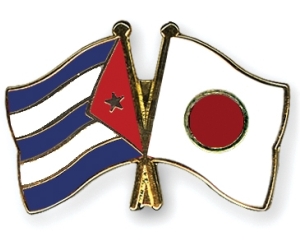 Гавана, 27 сентября. Представители кубинских и японских институтов выступают за мир на виртуальном форуме, организованном Кубинским институтом дружбы с народами (ICAP) и неправительственной организацией «Корабль мира».Участники подтвердили свою приверженность укреплению и консолидации международных договоров о разоружении, особенно с целью построения мира, свободного от ядерного оружия.Они призвали к мирному урегулированию на основе диалога и переговоров как единственного способа достижения мира и стабильности во всем мире. Директор «Корабля мира» Акира Кавасаки направил на встречу сообщение, в котором он поблагодарил правительство и народ Кубы за их постоянную поддержку стремления этой организации путешествовать по миру вместе с теми, кто пострадал от ядерных бомб в Хиросиме и Нагасаки.Ясуаки Ямасита, выживший после взрыва бомбы, сброшенной Соединенными Штатами в Нагасаки в 1945 году, когда ему было шесть лет, сказал, что он увидел интенсивный свет, «похожий на тысячу молний», за которым последовал сильный взрыв, а затем полная тишина. Он попросил мир поднять голос за разоружение и ликвидацию атомного оружия.На встрече Лейде Родригес, проректор Высшего института международных отношений Кубы, подтвердил, что мир сталкивается с огромной угрозой миру, возобновлением гонки вооружений и усилением односторонних принудительных мер со стороны Соединенных Штатов против нескольких государств.По его словам, борьба за отмену санкций политического давления и ядерного оружия должна стать главным приоритетом.В этом виртуальном форуме также приняли участие посол Кубы в Японии Мигель Рамирес и профессор Мичихиро Синдо, исследователь латиноамериканских исследований в этой азиатской стране. (Пренса Латина)В Бельгии готовится партия для поддержки здоровья на Кубе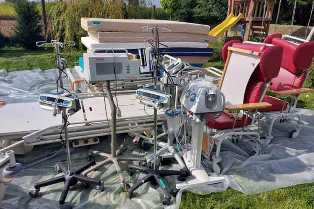 Брюссель, 29 сентября. Кубинцы, живущие в Бельгии и солидарные с островом люди, готовят третий контейнер с пожертвованиями для сектора здравоохранения в Карибской стране, подчеркнул координатор проекта Рейнальдо Ромеро."После двух контейнеров, отправленных на Кубу в июле с медицинским оборудованием и предметами гигиены, уже работаем над новой партией, которая включит десятки тысяч шприцев, масок, больничных коек, среди других материалов", пояснил он агентству "Пренса Латина".По словам Ромеро, цель - отправить пожертвования Кубе в ноябре в рамках инициативы, направленной на поддержку борьбы с пандемией КОВИД-19 на фоне проблем, связанных с воздействием усилившейся блокады, введённой правительством США.Подчеркнул, что отмечена большая мотивация в вовлеченных людях, и постепенно набираются опыта, добавляя новых участников в этот проект солидарности, что хотят продлить в течение долгого времени, вне контекста пандемии.К кубинским жителям, таким как Ромеро, присоединились бельгийские ассоциации с традициями поддержки Карибской страны, которые недавно были включены.Пожертвования, работа с учреждениями в европейской стране и сбор средств выделяются среди деятельности проекта, ориентированного на помощь в здравоохранении.Ромеро указал "Пренса Латина", что перед ними стоит множество проблем, с которыми они сталкиваются при реализации инициативы, но воля и коллективная работа представляют собой мощное оружие, позволяющее поверить в триумф благородной компании."Например, мы уже имеем дело с закрытием учетной записи, созданной для пожертвований солидарности из-за блокады США, но мы уже открыли другую", пояснил он. (Пренса Латина)Куба выступила против вмешательства в государственные дела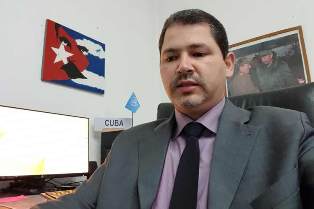 Женева, 1 октября. Постоянный представитель Кубы при ООН в Женеве Хуан Антонио Кинтанилья потребовал соблюдения правил этой организации и прекращения вмешательства во внутренние дела государств.Во время выступления на 48-й очередной сессии Совета по правам человека дипломат осудил использование механизмов этого органа для поощрения действий против стран-членов и выразил сожаление по поводу подготовки предвзятых и политизированных отчетов.Еще раз примечательно, что зарегистрированные в развитых странах случаи репрессий, угроз, избирательных и дискриминационных правовых действий в отношении мигрантов, политических и социальных лидеров практически не задокументированы, сказал он."Мы подтверждаем, что Управление Верховного комиссара несет ответственность за обеспечение соблюдения основных принципов Устава ООН, в том числе президентами, которым оно должно давать надлежащие консультации", - добавил он. (Пренса Латина)Экономическая и торговая блокада США против КубыМинистр иностранных дел Кубы подчеркнул претензии мира против блокады США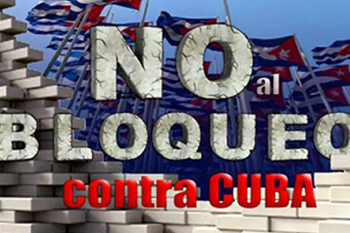 ООН, 27 сентября. Министр иностранных дел Бруно Родригес подчеркнул претензии нескольких стран в ООН против американской блокады Кубы, которую поддерживает мобилизация в более 20 городах планеты.В своем аккаунте в Твиттере высший дипломатический представитель антильской нации заявил о всеобщем неприятии враждебной политики, с помощью которой Вашингтон пытается подорвать революционный процесс на острове.К обновленным и постоянным заявкам в # AGNU76 #EliminaElBloqueo в эти выходные присоединятся кубинцы, живущие за границей и солидарные друзья, - написал Родригес, который участвует в 76-м периоде сессий этой всемирной организации, базирующейся в американском городе Нью-Йорк.Он также добавил, что от караванов и мероприятий из десятков городов раздаются голоса против этой политики, которая пытается задушить кубинский народ.В эти выходные кубинцы, живущие за границей, и группы дружбы устроили демонстрации в городах примерно двадцати стран, чтобы потребовать от президента США Джо Байдена прекращения экономической, торговой и финансовой блокады Кубы.Эта политика, значительно активизировавшаяся во время правления республиканца Дональда Трампа (2017-2021 гг.), с 243 мерами, сохраняется и расширяется, несмотря на обещания кампании Байдена по их устранению.По этой причине в североамериканских городах Майами, Чикаго, Лос-Анджелесе, Альбукерке, Нью-Йорке, Вашингтоне, Сиэтле и Лас-Вегасе прошли в это воскресенье автомобильные и велосипедные караваны, митинги в общественных местах и ​​акции в социальных сетях.В Канаде этот призыв приветствовали города Монреаль, Ванкувер, Оттава и Виннипег. Сообщалось также о действиях из Аргентины, Никарагуа, Доминиканской Республики, Бельгии, Италии и других стран в контексте V конференции «Мы помним о солидарности против блокады», организованной Кубинским институтом дружбы с народами. (Пренса Латина)В США и Канаде требуют снятия блокады Кубы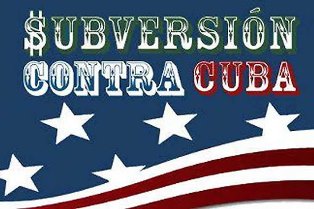 Вашингтон, 27 сентября. Кубинские жители Соединенных Штатов и Канады, а группы солидарности из обеих стран сегодня потребовали снятия блокады Кубы.Это заявление было сделано в контексте V конференции «Солидарность против блокировки памяти», организованной Кубинским институтом дружбы с народами (ICAP) при поддержке инициативы Puentes de Amor, возглавляемой американцем кубинского происхождения Карлосом Лазо.В североамериканских городах Майами, Чикаго, Лос-Анджелесе, Альбукерке, Нью-Йорке, Вашингтоне, Сиэтле и Лас-Вегасе протестующие организовали автомобильные и велосипедные караваны, митинги в общественных местах и ​​акции в социальных сетях. Они потребовали, чтобы президент США-демократ Джо Байден прекратил эту экономическую, торговую и финансовую осаду, усиленную республиканцем Дональдом Трампом, приняв 243 меры.Как сообщает Puentes de Amor, в Канаде к призыву присоединились города Монреаль, Ванкувер, Оттава и Виннипег. В преддверии этого дня солидарности Ассоциация кубинцев Хуана Гуальберто Гомеса из города Торонто отправила четвертый контейнер с лекарственными материалами, чтобы внести свой вклад в борьбу с Ковид -19 на острове.Аргентинцы присоединились к виртуальному каравану против блокады Кубы. Отвергают блокаду Кубы в Доминиканской республике.По сообщениям прессы накануне, проживающие в Соединенном Королевстве латиноамериканцы собрались в центральном углу северного Лондона, чтобы выразить свое несогласие с враждебной политикой Соединенных Штатов в отношении Карибского острова.Со своей стороны, представители Государственного движения солидарности с Кубой в Испании ратифицировали продолжение своих действий в Мадриде во время встречи в посольстве острова, на которой присутствовал Фернандо Гонсалес, президент ICAP. (Пренса Латина)Альянс имени Марти ратифицирует борьбу против блокады Кубы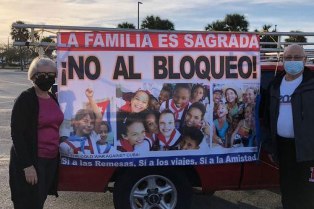 Вашингтон, 30 сентября. Кубинские и латиноамериканские эмиграционные организации, составляющие альянса имени Марти в Майами, ратифицировали свое обязательство бороться против "печально известной блокады Кубы" со стороны США.Группы осудили позицию президента США Джо Байдена, который в своем недавнем выступлении на Генеральной Ассамблее ООН провозгласил новую политику мира во всем мире, хвастаясь, что он положил конец 20-летней войне в Афганистане.Они подчеркнули, что президент против воли почти всего международного сообщества проводит "политику геноцида блокадой кубинского народа"."Во время серьезного конфликта и пандемии мы хотим подтвердить нашу неизменную приверженность кубинскому народу в его борьбе против "печально известной блокады" со стороны последовательных правительств Соединенных Штатов", - говорится в ноте альянса, отправленной агентству "Пренса Латина".Альянс подчеркивает, что из-за больших научных достижений, которые стали возможны благодаря социалистической революции, Куба уже имеет первую латиноамериканскую вакцину против КОВИД-19.В свою очередь, карибская страна надеется, несмотря на односторонние меры, препятствующие бесплатному приобретению основных медицинских материалов, до конца года будет вакцинировано 90 процентов кубинского населения.Подчеркивая пример, приведенный крупнейшим из Антильских островов, группа эмигрантов напомнила, что Куба на сегодняшний день произвела 30 миллионов доз своей вакцины "Абдала", эффективность которой составляет более 90 процентов.Кроме того, подчеркивает, что это первая страна в Латинской Америке и Карибском бассейне, которая иммунизирует не менее 80 процентов своего населения вакциной.20 сентября Байден находился у власти восемь месяцев, но пока, по мнению аналитиков, демократ придерживается такой же жесткой линии, как и его предшественник - республиканец Дональд Трамп.Не отменив 243 меры, принятые Трампом, Байден продолжает нарушать свое обещание изменить политику в отношении острова.С 24 ноября 1992 года Генеральная Ассамблея ООН ежегодно выступает против блокады, что выражается почти единогласно.23 июня 184 из 193 стран-членов ООН проголосовали против блокады, и снова Соединенные Штаты получили право единоличного голоса вместе со своим безоговорочным союзником Израилем. (Пренса Латина)Куба ценит солидарность в борьбе с пандемией агентств США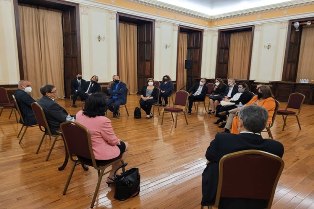 Гавана, 30 сентября. Глава МИД Кубы Бруно Родригес поблагодарил туристические агентства и чартерные компании в Соединенных Штатах за их солидарность в борьбе с пандемией Covid-19, сообщил сегодня дипломатический источник.В своем официальном аккаунте в Твиттере Эрнесто Соберон, генеральный директор Департамента консульских дел кубинских жителей за рубежом Министерства иностранных дел, сообщил о встрече министра с представителями этих фирм.Родригес выразил благодарность за поддержку участников кампаний по иммунизации жителей Карибского бассейна в латиноамериканской стране с самым высоким процентом населения (80,9), получивших хотя бы одну дозу вакцины от КОВИД-19.В социальной сети Соберон напомнил, что "кубинские семьи имеют право получать денежные переводы без политизации или манипуляций этим вопросом, и тем более в нынешних условиях пандемии", - вопрос, который Вашингтон использовал в своей враждебности по отношению к острову.Кроме того, чиновник подчеркнул, что препятствия, с которыми в настоящее время сталкиваются рожденные на территории острова, желающие приехать или эмигрировать в Соединенные Штаты, представляют собой нарушение их прав и наносят ущерб их намерениям по воссоединению семей и связям между родственниками.Министр иностранных дел недавно поговорил с молодыми активистами Народного форума, которых он поблагодарил за их солидарность с островом в борьбе против блокады, введенной США на протяжении почти шести десятилетий.Эти обмены проходили в контексте визита главы дипломатии в Нью-Йорк для участия в 76-й сессии Генеральной Ассамблеи Организации Объединенных Наций, которая завершилась накануне.Согласно заявлениям Министерства иностранных дел, Куба готова способствовать развитию возможностей для своих граждан, проживающих за границей, вносить свой вклад в развитие страны, но такие препятствия, как блокада, мешают инвестициям.По словам Соберона, возможное участие в процессах социально-экономического развития страны открывает двери для связей между островом и людьми, живущими в других широтах, в инициативах, связанных с частным сектором и местными проектами развития, а также для сотрудничества. (Пренса Латина)Куба осуждает бесчувственность к пандемии со стороны США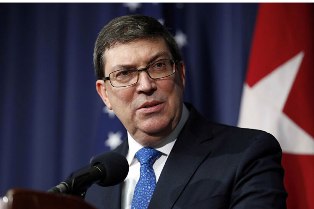 Гавана, 1 октября. Министр иностранных дел Кубы Бруно Родригес осудил бесчувственность правительства США в разгар пандемии, принимая "бесчеловечные меры", мешающие борьбе с КОВИД-19.Через свой официальный аккаунт в Твиттере министр иностранных дел "со всей ответственностью" заверил, что Вашингтон не предлагал Кубе вакцины или что-то еще, чтобы действовать в условиях чрезвычайной ситуации в здравоохранении."Они сделали наоборот, препятствуя закупке материалов для программы вакцинации (против болезни, вызываемой коронавирусом SARS-CoV-2) и национальному производству лекарств", - написал он.Напомнил, что за это время Белый дом принял более 240 принудительных мер, введенных при администрации Дональда Трампа (2017-2021 годы), даже когда президент Джо Байден обещал их пересмотреть.В связи с этим подчеркнул, что нынешний президент "даже не включил Кубу в число стран, в отношении которых США отменили односторонние меры, ограничивающие их способность противостоять КОВИД-19"."Его черствость стоила жизней", - отметил глава кубинской дипломатии в Твиттере.В этот день Родригес осудил действия северной страны против острова, которые включают торговые, туристические и финансовые ограничения, а также включение Кубы в односторонний список предполагаемых государств, спонсирующих терроризм.Другими положениями мандата Трампа были сокращение штата посольства США в Гаване и закрытие его консульских служб под якобы предлогом того, что карибская страна использовала сверхзвуковое оружие против дипломатов миссии - обвинение, которое кубинские и международные эксперты исключили.В интервью североамериканскому телеканалу NBC министр иностранных дел Кубы подтвердил, что, несмотря на действия Вашингтона, правительство Антильских островов по-прежнему готово возобновить диалог. (Пренса Латина)Администрация Байдена продолжает политику Трампа в отношении Кубы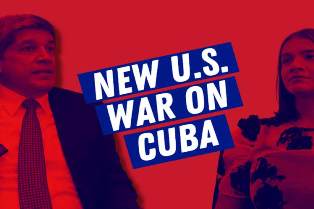 Вашингтон, 1 октября. Правительство Джо Байдена на практике является продолжением политики Дональда Трампа в отношении Кубы, подтвердил генеральный директор кубинского Министерства иностранных дел США Карлос Фернандес де Косио.В интервью, опубликованном на сайте TheGrayZone, дипломат подтвердил, что эта позиция также относится к Латинской Америке и Карибскому региону: "Мы не видим важных изменений, хотя риторика не та".Ссылаясь на недавнее выступление Байдена на Генеральной Ассамблее ООН, он сказал, что президент указал на определенные страны, но забыл упомянуть о некоторых промахах в его собственной стране.В этом смысле подчеркнул, что президент ничего не сказал о протестах в Соединенных Штатах, социальных проблемах, несправедливости, несоблюдении прав человека и нарушениях в поведении полиции."Будучи президентом этой страны, было бы справедливо ожидать, что он упомянет Соединенные Штаты или некоторых из их союзников в мире, где существуют очень серьезные проблемы такого типа", - сказал Фернандес де Коссио.Повторил, что правительство Соединенных Штатов "не понимало и не принимает того, что Куба является и имеет право быть суверенным государством".Заявил, что между двумя странами существуют официальные дипломатические отношения, "хотя обмен минимален", но напомнил, что был момент большего сотрудничества (во время администрации Барака Обамы).Фернандес де Косио подчеркнул, что эти различия не препятствуют возможности обсуждения тех областей, в которых можно определить общие интересы для совместной работы "как на благо наших стран, наших народов, так и на благо всего региона".«Чем объясняется, почему Куба и Соединенные Штаты не могут сотрудничать, например, в борьбе с КОВИД-19 в нашем регионе, или в борьбе с преступностью в нашем регионе, или в борьбе с трафиком наркотиков в нашем регионе? ", - спросил он.Заверил, что, как и во многих частях мира, сейчас очень тяжелые времена для кубинской экономики из-за пандемии КОВИД-19, которую правительство Соединенных Штатов решило назвать своим союзником в этой враждебности по отношению к острову.Вместо того чтобы воспользоваться этой возможностью, чтобы выразить гуманитарную озабоченность, было решено использовать КОВИД-19 для помощи целям правительства Соединенных Штатов во время администрации Трампа, но по сравнению с тем, что сделал Байден, изменений не произошло.Если посмотреть на оправдания, которые использовала администрация Трампа для наказания Кубы. Все они вращались вокруг Венесуэлы. По этой причине они начали применять против Кубы ежемесячные, а иногда и еженедельные новые принудительные меры в дополнение к экономической блокаде, настаивал он."Это основа, на которой был применен третий раздел Закона Хелмса-Бертона. Вот почему они приняли меры, чтобы лишить нас нефти. По этой причине они закрыли денежные переводы на Кубу. И это основная причина, по которой нас включили в список стран, которые якобы спонсируют терроризм", - прокомментировал он.По его словам, сейчас администрация Байдена этого не повторяла, но продолжает "добросовестно" применять ту же политику. (Пренса Латина)ГлавноеНовости о коронавирусеМеждународные отношения